молочнокислый, гнилостный, кормовой, болотный, илистый. Специфический запах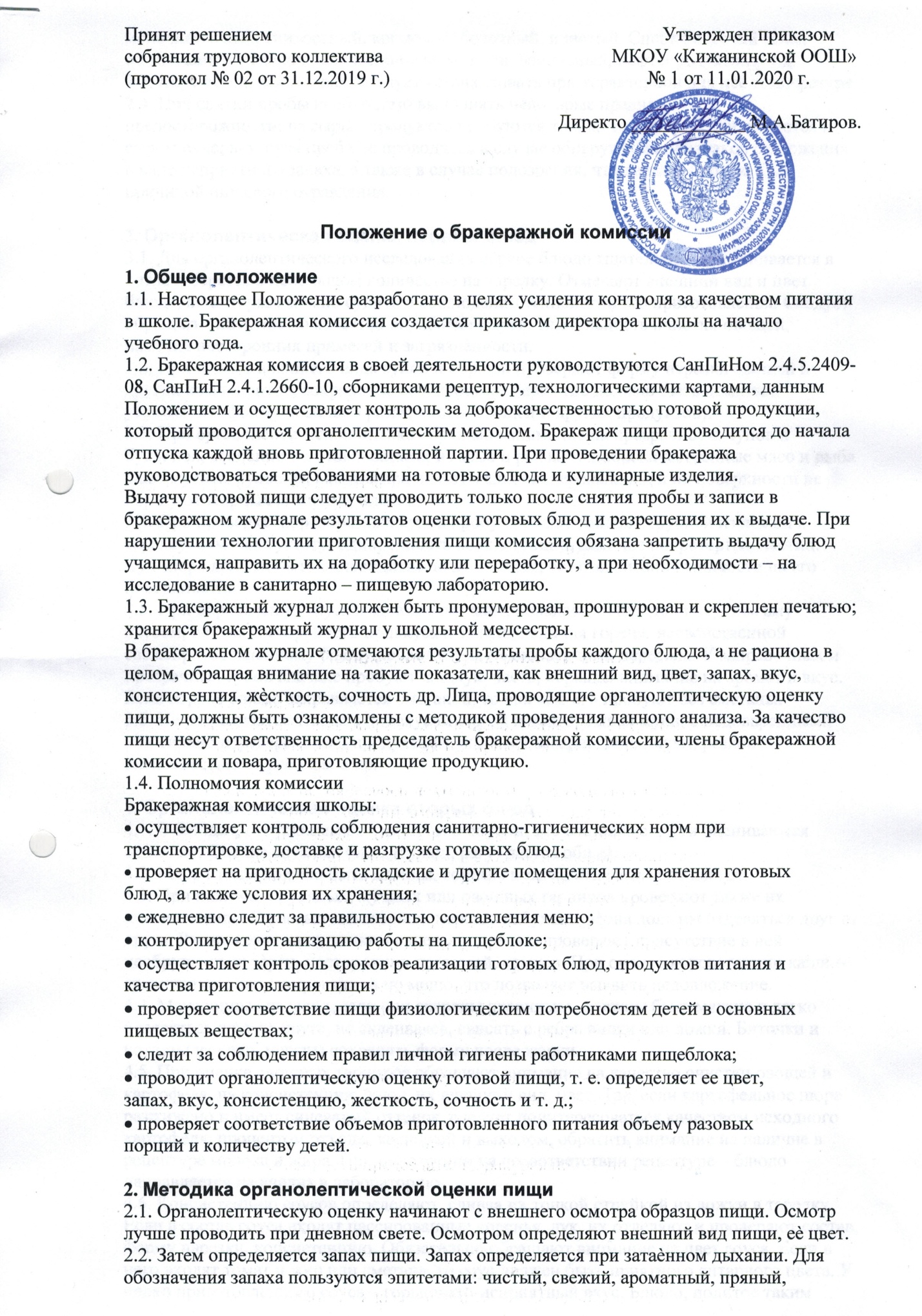 обозначается: селѐдочный, чесночный, мятный, ванильный, нефтепродуктов и т.д.2.3. Вкус пищи, как и запах, следует устанавливать при характерной для неѐ температуре.2.4. При снятии пробы необходимо выполнять некоторые правилапредосторожности: из сырых продуктов пробуются только те, которые применяются всыром виде; вкусовая проба не проводится в случае обнаружения признаков разложенияв виде неприятного запаха, а также в случае подозрения, что данный продукт былпричиной пищевого отравления.3. Органолептическая оценка первых блюд3.1. Для органолептического исследования первое блюдо тщательно перемешивается вкотле и берѐтся в небольшом количестве на тарелку. Отмечают внешний вид и цветблюда, по которым можно судить о соблюдении технологии его приготовления. Следуетобращать внимание на качество обработки сырья: тщательность очистки овощей,наличие посторонних примесей и загрязнѐнности.3.2. При оценке внешнего вида супов и борщей проверяют форму нарезки овощей идругих компонентов, сохранение еѐ в процессе варки (не должно быть помятых,утративших форму, и сильно разваренных овощей и других продуктов).3.3. При органолептической оценке обращают внимание на прозрачность супов ибульонов, особенно изготавливаемых из мяса и рыбы. Недоброкачественные мясо и рыбадают мутные бульоны, капли жира имеют мелкодисперсный вид и на поверхности необразуют жирных янтарных плѐнок.3.4. При проверке пюреобразных супов пробу сливают тонкой струйкой из ложки втарелку, отмечая густоту, однородность консистенции, наличие непротѐртых частиц.Суп-пюре должен быть однородным по всей массе, без отслаивания жидкости на егоповерхности.3.5. При определении вкуса и запаха отмечают, обладает ли блюдо присущим емувкусом, нет ли постороннего привкуса и запаха, наличия горечи, несвойственнойсвежеприготовленному блюду кислотности, недосолености, пересола. У заправочных ипрозрачных супов вначале пробуют жидкую часть, обращая внимание на аромат и вкус.Если первое блюдо заправляется сметаной, то вначале его пробуют без сметаны.3.6. Не разрешаются блюда с привкусом сырой и подгоревшей муки, с недовареннымиили сильно переваренными продуктами, комками заварившейся муки, резкойкислотностью, пересолом и др.4. Органолептическая оценка вторых блюд4.1. В блюдах, отпускаемых с гарниром и соусом, все составные части оцениваютсяотдельно. Оценка соусных блюд (гуляш, рагу) даѐтся общая.4.2. Мясо птицы должно быть мягким, сочным и легко отделяться от костей.4.3. При наличии крупяных, мучных или овощных гарниров проверяют также ихконсистенцию. В рассыпчатых кашах хорошо набухшие зѐрна должны отделяться друг отдруга. Распределяя кашу тонким слоем на тарелке, проверяют присутствие в нейнеобрушенных зѐрен, посторонних примесей, комков. При оценке консистенции каши еѐсравнивают с запланированной по меню, что позволяет выявить недовложение.4.4. Макаронные изделия, если они сварены правильно, должны быть мягкие и легкоотделяться друг от друга, не склеиваясь, свисать с ребра вилки или ложки. Биточки икотлеты из круп должны сохранять форму после жарки.4.5. При оценке овощных гарниров обращают внимание на качество очистки овощей икартофеля, на консистенцию блюд, их внешний вид, цвет. Так, если картофельное пюреразжижено и имеет синеватый оттенок, следует поинтересоваться качеством исходногокартофеля, процентом отхода, закладкой и выходом, обратить внимание на наличие врецептуре молока и жира. При подозрении на несоответствии рецептуре – блюдонаправляется на анализ в лабораторию.4.6. Консистенцию соусов определяют, сливая их тонкой струйкой из ложки в тарелку.Если в состав соуса входят пассированные коренья, лук, их отделяют и проверяют состав,форму нарезки, консистенцию. Обязательно обращают внимание на цвет соуса. Если внего входят томат и жир или сметана, то соус должен быть приятного янтарного цвета. Уплохо приготовленного соуса – горьковато-неприятный вкус. Блюдо, политое такимсоусом, не вызывает аппетита, снижает вкусовые достоинства пищи, а следовательно, еѐусвоение.4.7. При определении вкуса и запаха блюд обращают внимание на наличиеспецифических запахов. Особенно это важно для рыбы, которая легко приобретаетпосторонние запахи из окружающей среды. Варѐная рыба должна иметь вкус,характерный для данного еѐ вида с хорошо выраженным привкусом овощей и пряностей,а жареная – приятный слегка заметный привкус свежего жира, на котором еѐ жарили.Она должна быть мягкой, сочной, не крошащейся сохраняющей форму нарезки.5. Критерии оценки качества блюд«Удовлетворительно» - блюдо приготовлено в соответствии с технологией;«Неудовлетворительно» - изменения в технологии приготовления блюда невозможноисправить. К раздаче не допускается, требуется замена блюда.5.2. Оценки качества блюд и кулинарных изделий заносятся в журнал установленнойформы, оформляются подписями всех членов комиссии.5.3. Оценка «удовлетворительно» и «неудовлетворительно», данная бракеражнойкомиссией или другими проверяющими лицами, обсуждается на совещаниях придиректоре и на планерках.Лица, виновные в неудовлетворительном приготовлении блюд и кулинарных изделий,привлекаются к материальной и другой ответственности.5.4. Для определения правильности веса штучных готовых кулинарных изделий иполуфабрикатов одновременно взвешиваются 5 – 10 порций каждого вида, а каш,гарниров и других нештучных блюд и изделий – путем взвешивания порций, взятых приотпуске потребителю.6. Управление и структура6.1. В состав бракеражной комиссии входит:ответственный за организацию питания;медсестра;повар.7. Осуществление контроля за работой бракеражной комиссииКонтроль за работой бракеражной комиссии осуществляет директор школы. В случаеневозможности решения спорных вопросов между членами комиссии, работникамистоловой и другими лицами, директор школы приказом временно создаѐт комиссию длярешения спорных вопросов.__Принят решением                                                                                  Утвержден приказом     собрания трудового коллектива                                                МКОУ «Кижанинской ООШ»                 (протокол № 02 от 31.12.2019 г.)                                                      № 1 от 11.01.2020 г.                                                                                           Директо ____________ М.А.Батиров.Положение о бракеражной комиссии1. Общее положение1.1. Настоящее Положение разработано в целях усиления контроля за качеством питанияв школе. Бракеражная комиссия создается приказом директора школы на началоучебного года.1.2. Бракеражная комиссия в своей деятельности руководствуются СанПиНом 2.4.5.2409-08, СанПиН 2.4.1.2660-10, сборниками рецептур, технологическими картами, даннымПоложением и осуществляет контроль за доброкачественностью готовой продукции,который проводится органолептическим методом. Бракераж пищи проводится до началаотпуска каждой вновь приготовленной партии. При проведении бракеражаруководствоваться требованиями на готовые блюда и кулинарные изделия.Выдачу готовой пищи следует проводить только после снятия пробы и записи вбракеражном журнале результатов оценки готовых блюд и разрешения их к выдаче. Принарушении технологии приготовления пищи комиссия обязана запретить выдачу блюдучащимся, направить их на доработку или переработку, а при необходимости – наисследование в санитарно – пищевую лабораторию.1.3. Бракеражный журнал должен быть пронумерован, прошнурован и скреплен печатью;хранится бракеражный журнал у школьной медсестры.В бракеражном журнале отмечаются результаты пробы каждого блюда, а не рациона вцелом, обращая внимание на такие показатели, как внешний вид, цвет, запах, вкус,консистенция, жѐсткость, сочность др. Лица, проводящие органолептическую оценкупищи, должны быть ознакомлены с методикой проведения данного анализа. За качествопищи несут ответственность председатель бракеражной комиссии, члены бракеражнойкомиссии и повара, приготовляющие продукцию.1.4. Полномочия комиссииБракеражная комиссия школы:осуществляет контроль соблюдения санитарно-гигиенических норм притранспортировке, доставке и разгрузке готовых блюд;проверяет на пригодность складские и другие помещения для хранения готовыхблюд, а также условия их хранения;ежедневно следит за правильностью составления меню;контролирует организацию работы на пищеблоке;осуществляет контроль сроков реализации готовых блюд, продуктов питания икачества приготовления пищи;проверяет соответствие пищи физиологическим потребностям детей в основныхпищевых веществах;следит за соблюдением правил личной гигиены работниками пищеблока;проводит органолептическую оценку готовой пищи, т. е. определяет ее цвет,запах, вкус, консистенцию, жесткость, сочность и т. д.;проверяет соответствие объемов приготовленного питания объему разовыхпорций и количеству детей.2. Методика органолептической оценки пищи2.1. Органолептическую оценку начинают с внешнего осмотра образцов пищи. Осмотрлучше проводить при дневном свете. Осмотром определяют внешний вид пищи, еѐ цвет.2.2. Затем определяется запах пищи. Запах определяется при затаѐнном дыхании. Дляобозначения запаха пользуются эпитетами: чистый, свежий, ароматный, пряный,